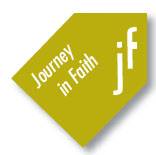 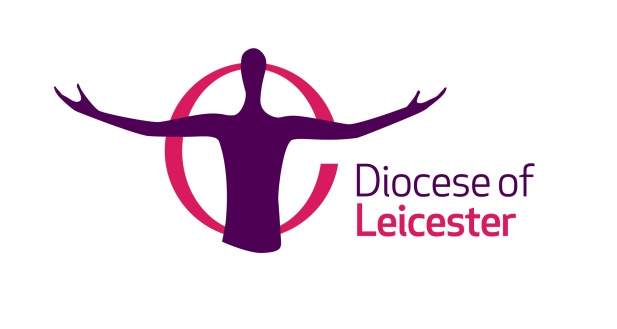 JOURNEY IN FAITH COURSE 2023/4Expression of InterestIntroductory Session Saturday 23rd September 10.00 to 12.30pm at St Martin’s HouseAttendingCourse sessionsThe course runs over 3 terms with breaks for half term and Christmas and Easter holidays.  Each session lasts for 2 hours. As we plan a range of venues and timings for the course it would be helpful if you could let us know your preferred availability. Please tick all that apply. Please return this form to claire.stapleton@leicestercofe.orgWe will then let you know the times and venues of the available courses. First Names:First Names:Surname:Surname:Address Address Address                                                                        Postcode:                                                                       Postcode:                                                                       Postcode:                                                                       Postcode:Telephone:Email:Your Church YesNoMorningAfternoonEveningMondayTuesdayWednesdayThursdayFriday 